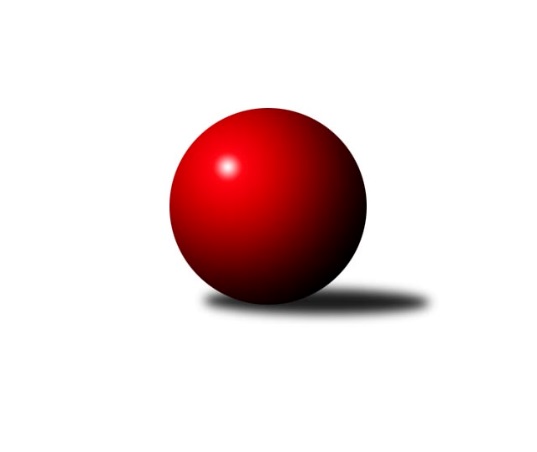 Č.12Ročník 2008/2009	29.11.2008Nejlepšího výkonu v tomto kole: 2578 dosáhli družstva: TJ Tatran Litovel, TJ Horní Benešov ˝C˝Krajský přebor OL 2008/2009Výsledky 12. kolaSouhrnný přehled výsledků:SKK Jeseník ˝B˝	- KK Zábřeh  ˝C˝	12:4	2533:2412		29.11.SK Olomouc Sigma MŽ	- Spartak Přerov ˝C˝	8:8	2472:2437		29.11.KKŽ Šternberk ˝A˝	- KK Lipník nad Bečvou ˝B˝	7:9	2420:2428		29.11.TJ Sokol Mohelnice	- TJ Tatran Litovel	4:12	2540:2578		29.11.KK Lipník nad Bečvou ˝A˝	- TJ Kovohutě Břidličná ˝B˝	16:0	2515:2238		29.11.TJ Horní Benešov ˝C˝	- TJ Pozemstav Prostějov	16:0	2578:2448		29.11.TJ Horní Benešov ˝E˝	- TJ  Krnov ˝B˝	4:12	2518:2534		29.11.Tabulka družstev:	1.	KK Lipník nad Bečvou ˝A˝	12	10	0	2	140 : 52 	 	 2444	20	2.	SK Olomouc Sigma MŽ	12	8	2	2	134 : 58 	 	 2433	18	3.	TJ  Krnov ˝B˝	12	7	1	4	109 : 83 	 	 2420	15	4.	TJ Tatran Litovel	12	7	0	5	101 : 91 	 	 2432	14	5.	Spartak Přerov ˝C˝	12	5	3	4	100 : 92 	 	 2434	13	6.	TJ Pozemstav Prostějov	12	6	1	5	86 : 106 	 	 2411	13	7.	TJ Kovohutě Břidličná ˝B˝	12	6	0	6	96 : 96 	 	 2381	12	8.	SKK Jeseník ˝B˝	12	6	0	6	90 : 102 	 	 2403	12	9.	TJ Sokol Mohelnice	12	5	0	7	86 : 106 	 	 2441	10	10.	TJ Horní Benešov ˝E˝	12	4	1	7	87 : 105 	 	 2378	9	11.	KK Zábřeh  ˝C˝	12	4	1	7	86 : 106 	 	 2415	9	12.	TJ Horní Benešov ˝C˝	12	4	1	7	80 : 112 	 	 2280	9	13.	KK Lipník nad Bečvou ˝B˝	12	4	1	7	79 : 113 	 	 2369	9	14.	KKŽ Šternberk ˝A˝	12	2	1	9	70 : 122 	 	 2476	5Podrobné výsledky kola:	 SKK Jeseník ˝B˝	2533	12:4	2412	KK Zábřeh  ˝C˝	Zdeněk Janoud	 	 219 	 237 		456 	 2:0 	 436 	 	218 	 218		Martin Liška	Rostislav  Cundrla	 	 213 	 208 		421 	 0:2 	 446 	 	231 	 215		Miloslav  Compel	Karel Kučera	 	 210 	 201 		411 	 2:0 	 393 	 	184 	 209		Věra Urbášková *1	Jiří Vrba	 	 211 	 230 		441 	 2:0 	 368 	 	200 	 168		Jiří Srovnal	Miroslav Setinský	 	 208 	 198 		406 	 2:0 	 360 	 	203 	 157		Jan Kolář *2	Jaromíra Smejkalová	 	 205 	 193 		398 	 0:2 	 409 	 	206 	 203		Josef Sitta st.rozhodčí: střídání: *1 od 51. hodu Jiří Karafiát, *2 od 51. hodu Jitka TrávničkováNejlepší výkon utkání: 456 - Zdeněk Janoud	 SK Olomouc Sigma MŽ	2472	8:8	2437	Spartak Přerov ˝C˝	Radek Malíšek	 	 202 	 220 		422 	 2:0 	 369 	 	175 	 194		Václav Pumprla	Jiří Malíšek	 	 233 	 204 		437 	 2:0 	 421 	 	212 	 209		Rostislav Petřík	Petr Malíšek	 	 194 	 190 		384 	 0:2 	 390 	 	184 	 206		Miroslav Šindler	Pavel Jüngling	 	 187 	 205 		392 	 0:2 	 406 	 	179 	 227		Jiří Kohoutek	Miroslav Hyc	 	 204 	 210 		414 	 0:2 	 417 	 	206 	 211		Michal Symerský	František Baslar	 	 189 	 234 		423 	 0:2 	 434 	 	220 	 214		Petr Vácharozhodčí: Nejlepší výkon utkání: 437 - Jiří Malíšek	 KKŽ Šternberk ˝A˝	2420	7:9	2428	KK Lipník nad Bečvou ˝B˝	Petr Pick	 	 180 	 223 		403 	 0:2 	 408 	 	186 	 222		Jiří Kolář	Pavel  Ďuriš ml.	 	 215 	 188 		403 	 0:2 	 450 	 	235 	 215		Ladislav Skřivánek	Pavel Smejkal	 	 200 	 211 		411 	 2:0 	 389 	 	197 	 192		Zdeněk Krejčiřík	Václav Šubert	 	 206 	 197 		403 	 2:0 	 391 	 	200 	 191		Vlastimila Kolářová	Emil Pick	 	 215 	 173 		388 	 1:1 	 388 	 	196 	 192		Radek Kolář	Jindřich Gavenda	 	 203 	 209 		412 	 2:0 	 402 	 	214 	 188		Jan Lankašrozhodčí: Nejlepší výkon utkání: 450 - Ladislav Skřivánek	 TJ Sokol Mohelnice	2540	4:12	2578	TJ Tatran Litovel	Rostislav Krejčí	 	 208 	 197 		405 	 0:2 	 452 	 	234 	 218		Petr Axman	Ľudovit Kumi	 	 218 	 216 		434 	 2:0 	 409 	 	209 	 200		Jaroslav Ďulík	Zdeněk Šebesta	 	 204 	 197 		401 	 0:2 	 430 	 	221 	 209		Miroslav Sigmund	Jaroslav Jílek	 	 241 	 224 		465 	 2:0 	 410 	 	204 	 206		Jaroslav Navrátil	Jaroslav Koudelný	 	 217 	 182 		399 	 0:2 	 415 	 	181 	 234		Ludvík Vymazal	Petr Polášek	 	 221 	 215 		436 	 0:2 	 462 	 	235 	 227		Miroslav Talášekrozhodčí: Nejlepší výkon utkání: 465 - Jaroslav Jílek	 KK Lipník nad Bečvou ˝A˝	2515	16:0	2238	TJ Kovohutě Břidličná ˝B˝	Richard Štětka	 	 196 	 211 		407 	 2:0 	 377 	 	180 	 197		Zdeněk Fiury st. st.	Rostislav Pelz	 	 214 	 215 		429 	 2:0 	 362 	 	181 	 181		Petr Otáhal	Jitka Szczyrbová	 	 218 	 194 		412 	 2:0 	 366 	 	188 	 178		František Pončík	Vilém Zeiner	 	 204 	 206 		410 	 2:0 	 346 	 	195 	 151		Miloslav Krchov	Zdeněk  Macháček ml	 	 209 	 216 		425 	 2:0 	 395 	 	201 	 194		Zdeněk Chmela ml.	Zdeněk   Macháček st.	 	 214 	 218 		432 	 2:0 	 392 	 	183 	 209		Josef Veselýrozhodčí: Nejlepší výkon utkání: 432 - Zdeněk   Macháček st.	 TJ Horní Benešov ˝C˝	2578	16:0	2448	TJ Pozemstav Prostějov	Jan Kriwenky	 	 203 	 193 		396 	 2:0 	 385 	 	181 	 204		Martin Zaoral	Zdeněk Kment	 	 212 	 219 		431 	 2:0 	 417 	 	221 	 196		Karel Meissel	Robert Kučerka	 	 221 	 203 		424 	 2:0 	 401 	 	180 	 221		Jan Pernica	Michael Dostál	 	 244 	 198 		442 	 2:0 	 393 	 	205 	 188		Jan Stískal	Michal Klich	 	 218 	 204 		422 	 2:0 	 406 	 	217 	 189		Stanislav Feike	Petr Rak	 	 235 	 228 		463 	 2:0 	 446 	 	230 	 216		Václav Kovaříkrozhodčí: Nejlepší výkon utkání: 463 - Petr Rak	 TJ Horní Benešov ˝E˝	2518	4:12	2534	TJ  Krnov ˝B˝	Jaromír Martiník	 	 216 	 249 		465 	 2:0 	 395 	 	206 	 189		Jan Holouš	Zbyněk Tesař	 	 210 	 209 		419 	 0:2 	 420 	 	212 	 208		Miluše Rychová	Kamil Kovařík	 	 241 	 204 		445 	 0:2 	 470 	 	237 	 233		Vladimír Vavrečka	Pavel Hrnčíř	 	 179 	 209 		388 	 0:2 	 404 	 	204 	 200		Petr Vaněk	Luděk Zeman	 	 240 	 211 		451 	 2:0 	 422 	 	217 	 205		František Vícha	Michal Rašťák	 	 173 	 177 		350 	 0:2 	 423 	 	201 	 222		Pavel Jalůvkarozhodčí: Nejlepší výkon utkání: 470 - Vladimír VavrečkaPořadí jednotlivců:	jméno hráče	družstvo	celkem	plné	dorážka	chyby	poměr kuž.	Maximum	1.	Ondřej Pospíšil 	TJ Sokol Mohelnice	464.55	299.1	165.5	2.6	5/6	(483)	2.	Jindřich Gavenda 	KKŽ Šternberk ˝A˝	444.23	302.0	142.2	5.4	5/7	(463)	3.	Ladislav Skřivánek 	KK Lipník nad Bečvou ˝B˝	439.00	296.9	142.1	2.9	6/6	(479)	4.	Zdeněk   Macháček st. 	KK Lipník nad Bečvou ˝A˝	428.86	287.1	141.8	3.8	6/7	(445)	5.	Emil Pick 	KKŽ Šternberk ˝A˝	428.10	289.4	138.7	5.6	5/7	(459)	6.	Rostislav  Cundrla 	SKK Jeseník ˝B˝	427.44	289.8	137.6	3.9	5/6	(453)	7.	Petr Vácha 	Spartak Přerov ˝C˝	427.36	295.5	131.9	4.6	7/7	(451)	8.	Miroslav Talášek 	TJ Tatran Litovel	425.24	294.1	131.1	5.6	7/7	(462)	9.	Ľudovit Kumi 	TJ Sokol Mohelnice	419.85	292.1	127.8	6.2	5/6	(454)	10.	Karel Meissel 	TJ Pozemstav Prostějov	419.62	285.6	134.0	6.3	7/7	(468)	11.	Jaromír Janošec 	TJ Tatran Litovel	419.20	281.3	137.9	4.0	5/7	(454)	12.	František Vícha 	TJ  Krnov ˝B˝	418.84	286.4	132.5	6.7	5/7	(455)	13.	Petr Polášek 	TJ Sokol Mohelnice	417.40	287.8	129.6	10.4	4/6	(449)	14.	Zdeněk  Macháček ml 	KK Lipník nad Bečvou ˝A˝	417.38	294.0	123.4	5.7	7/7	(453)	15.	Michal Symerský 	Spartak Přerov ˝C˝	416.92	288.8	128.1	6.4	5/7	(458)	16.	Pavel  Ďuriš ml. 	KKŽ Šternberk ˝A˝	414.90	287.7	127.2	7.3	7/7	(452)	17.	Petr Pick 	KKŽ Šternberk ˝A˝	414.67	287.8	126.9	6.0	6/7	(473)	18.	František Baslar 	SK Olomouc Sigma MŽ	414.31	278.8	135.5	3.6	7/7	(438)	19.	Pavel Jalůvka 	TJ  Krnov ˝B˝	413.79	283.6	130.2	5.5	7/7	(447)	20.	Pavel Jüngling 	SK Olomouc Sigma MŽ	413.48	286.2	127.3	7.8	7/7	(462)	21.	Rostislav Petřík 	Spartak Přerov ˝C˝	412.40	284.2	128.2	3.8	6/7	(438)	22.	Karel Kučera 	SKK Jeseník ˝B˝	412.07	277.8	134.2	5.3	6/6	(460)	23.	Miroslav Setinský 	SKK Jeseník ˝B˝	411.74	287.7	124.1	6.7	5/6	(441)	24.	Michal Klich 	TJ Horní Benešov ˝C˝	410.64	278.5	132.2	5.6	6/6	(471)	25.	Václav Pumprla 	Spartak Přerov ˝C˝	410.00	278.0	132.0	5.0	5/7	(462)	26.	Zdeněk Šebesta 	TJ Sokol Mohelnice	409.64	283.5	126.1	6.8	6/6	(463)	27.	Josef Sitta st. 	KK Zábřeh  ˝C˝	408.67	278.3	130.3	6.5	7/7	(455)	28.	Václav Kovařík 	TJ Pozemstav Prostějov	408.48	284.9	123.6	7.0	7/7	(446)	29.	Petr Vaněk 	TJ  Krnov ˝B˝	407.08	281.7	125.4	5.6	5/7	(440)	30.	Miroslav Hyc 	SK Olomouc Sigma MŽ	406.26	281.6	124.6	5.7	7/7	(439)	31.	Jan Stískal 	TJ Pozemstav Prostějov	406.20	285.1	121.1	8.8	5/7	(434)	32.	Miroslav Sigmund 	TJ Tatran Litovel	405.81	283.7	122.1	6.3	6/7	(430)	33.	Jan Kolář 	KK Zábřeh  ˝C˝	405.55	277.7	127.8	7.1	6/7	(440)	34.	Jaromír Martiník 	TJ Horní Benešov ˝E˝	405.49	281.2	124.3	5.3	5/5	(465)	35.	Jitka Szczyrbová 	KK Lipník nad Bečvou ˝A˝	405.31	283.3	122.0	4.7	7/7	(429)	36.	Luděk Zeman 	TJ Horní Benešov ˝E˝	405.15	275.5	129.7	5.3	5/5	(453)	37.	Miluše Rychová 	TJ  Krnov ˝B˝	404.71	281.8	122.9	5.4	6/7	(432)	38.	Zdeněk Vojáček 	KKŽ Šternberk ˝A˝	404.15	281.7	122.5	7.4	5/7	(445)	39.	Jaroslav Koudelný 	TJ Sokol Mohelnice	403.63	283.0	120.6	7.6	4/6	(447)	40.	Zdeněk Chmela  ml.	TJ Kovohutě Břidličná ˝B˝	403.49	281.4	122.1	6.1	7/8	(445)	41.	Josef Veselý 	TJ Kovohutě Břidličná ˝B˝	403.03	279.4	123.6	5.9	8/8	(428)	42.	Jiří Malíšek 	SK Olomouc Sigma MŽ	403.00	283.2	119.8	7.2	7/7	(437)	43.	Radek Malíšek 	SK Olomouc Sigma MŽ	402.24	279.8	122.5	5.8	7/7	(430)	44.	Richard Štětka 	KK Lipník nad Bečvou ˝A˝	399.92	276.7	123.3	7.4	6/7	(445)	45.	Jiří Srovnal 	KK Zábřeh  ˝C˝	399.72	269.8	129.9	6.8	6/7	(445)	46.	Jakub Marušinec 	TJ Pozemstav Prostějov	399.31	278.1	121.2	8.1	6/7	(449)	47.	Zdeněk Fiury st.  st.	TJ Kovohutě Břidličná ˝B˝	399.25	276.0	123.3	6.6	8/8	(432)	48.	Jan Kriwenky 	TJ Horní Benešov ˝C˝	398.83	279.7	119.2	5.5	5/6	(463)	49.	Stanislav Kopal 	TJ  Krnov ˝B˝	398.11	272.4	125.7	7.5	6/7	(441)	50.	Ludvík Vymazal 	TJ Tatran Litovel	397.86	281.1	116.7	7.8	7/7	(420)	51.	Jaromíra Smejkalová 	SKK Jeseník ˝B˝	396.07	275.6	120.5	6.6	6/6	(454)	52.	Radek Lankaš 	KK Lipník nad Bečvou ˝B˝	395.97	277.5	118.5	9.1	5/6	(449)	53.	Michal Rašťák 	TJ Horní Benešov ˝E˝	395.88	274.7	121.2	10.0	5/5	(435)	54.	Václav Šubert 	KKŽ Šternberk ˝A˝	394.50	277.1	117.4	7.9	5/7	(432)	55.	Petr Malíšek 	SK Olomouc Sigma MŽ	393.81	274.9	118.9	8.2	7/7	(415)	56.	Stanislav Feike 	TJ Pozemstav Prostějov	392.93	282.9	110.1	9.1	6/7	(423)	57.	Vlastimila Kolářová 	KK Lipník nad Bečvou ˝B˝	392.58	278.9	113.7	6.0	6/6	(423)	58.	Vilém Zeiner 	KK Lipník nad Bečvou ˝A˝	392.53	272.5	120.0	9.4	6/7	(432)	59.	Robert Kučerka 	TJ Horní Benešov ˝C˝	392.03	277.1	114.9	7.6	6/6	(437)	60.	Jaroslav Navrátil 	TJ Tatran Litovel	391.97	274.2	117.8	8.4	6/7	(413)	61.	Jaroslav Jílek 	TJ Sokol Mohelnice	391.70	278.2	113.5	10.2	4/6	(465)	62.	Jana Martiníková 	TJ Horní Benešov ˝E˝	391.52	277.9	113.6	7.2	5/5	(414)	63.	Jaroslav Ďulík 	TJ Tatran Litovel	391.00	276.4	114.6	9.6	6/7	(427)	64.	Rostislav Pelz 	KK Lipník nad Bečvou ˝A˝	390.29	283.9	106.4	11.1	7/7	(429)	65.	Zdeněk Janoud 	SKK Jeseník ˝B˝	389.77	279.3	110.4	8.5	5/6	(456)	66.	Zdeněk Sobota 	TJ Sokol Mohelnice	389.75	270.1	119.6	7.8	4/6	(412)	67.	Miloslav Krchov 	TJ Kovohutě Břidličná ˝B˝	389.50	270.7	118.8	7.9	8/8	(423)	68.	Petr Otáhal 	TJ Kovohutě Břidličná ˝B˝	389.48	274.7	114.8	7.3	8/8	(420)	69.	Rostislav Krejčí 	TJ Sokol Mohelnice	389.30	268.6	120.7	8.2	5/6	(438)	70.	Jiří Kolář 	KK Lipník nad Bečvou ˝B˝	389.19	282.8	106.4	10.1	6/6	(446)	71.	Jan Tomášek 	KK Zábřeh  ˝C˝	387.40	273.2	114.2	9.8	5/7	(422)	72.	Radek Kolář 	KK Lipník nad Bečvou ˝B˝	384.93	275.9	109.0	11.4	5/6	(426)	73.	Zbyněk Tesař 	TJ Horní Benešov ˝E˝	384.75	270.1	114.7	9.3	5/5	(458)	74.	Michael Dostál 	TJ Horní Benešov ˝C˝	380.56	273.9	106.6	9.1	6/6	(442)	75.	Jan Lankaš 	KK Lipník nad Bečvou ˝B˝	379.75	270.0	109.8	10.3	4/6	(402)	76.	Zdeněk Kment 	TJ Horní Benešov ˝C˝	374.03	266.0	108.1	9.1	6/6	(446)	77.	Zdeněk Krejčiřík 	KK Lipník nad Bečvou ˝B˝	370.72	269.0	101.8	11.6	5/6	(389)		Miloslav  Compel 	KK Zábřeh  ˝C˝	445.00	304.5	140.5	4.5	2/7	(448)		Petr Axman 	TJ Tatran Litovel	440.67	293.7	147.0	2.3	3/7	(452)		David Pospíšil 	KKŽ Šternberk ˝A˝	436.50	295.4	141.1	3.8	4/7	(453)		Zdeněk  Macháček 	KK Lipník nad Bečvou ˝A˝	435.67	305.0	130.7	5.0	3/7	(473)		Martin Liška 	KK Zábřeh  ˝C˝	435.17	292.5	142.7	2.0	4/7	(442)		Jiří Michálek 	KK Zábřeh  ˝C˝	434.00	286.0	148.0	3.0	1/7	(434)		Jiří Hálko 	TJ Kovohutě Břidličná ˝B˝	427.00	287.0	140.0	10.0	1/8	(427)		Dušan Žouželka 	TJ Tatran Litovel	427.00	302.0	125.0	4.0	1/7	(427)		Miroslav Adámek 	TJ Pozemstav Prostějov	425.00	283.0	142.0	8.0	1/7	(425)		Dominik Prokop 	KK Zábřeh  ˝C˝	422.00	285.0	137.0	1.0	1/7	(422)		Petr Rak 	TJ Horní Benešov ˝C˝	420.27	295.6	124.7	4.6	3/6	(463)		Michal Weinlich 	KK Zábřeh  ˝C˝	419.33	290.5	128.8	6.3	3/7	(453)		Kamil Komenda 	KK Zábřeh  ˝C˝	419.00	270.0	149.0	1.0	1/7	(419)		Marek  Navrátil 	Spartak Přerov ˝C˝	417.00	288.5	128.5	6.6	4/7	(501)		Kamil Kovařík 	TJ Horní Benešov ˝E˝	416.20	285.0	131.2	5.6	3/5	(445)		Zdeněk Fiury ml.  ml.	TJ Kovohutě Břidličná ˝B˝	414.90	287.9	127.0	4.9	4/8	(429)		Martin Koraba 	TJ  Krnov ˝B˝	413.56	284.7	128.9	4.1	3/7	(433)		Miroslav Šindler 	Spartak Přerov ˝C˝	412.50	282.5	130.0	6.0	2/7	(436)		Jaroslav Černošek 	SK Olomouc Sigma MŽ	411.00	292.0	119.0	13.0	1/7	(411)		Martin Marek 	KK Zábřeh  ˝C˝	409.00	276.0	133.0	4.0	1/7	(409)		Vladimír Vavrečka 	TJ  Krnov ˝B˝	408.38	284.6	123.8	7.3	4/7	(470)		Pavel Buchta 	TJ  Krnov ˝B˝	408.00	277.0	131.0	5.0	1/7	(408)		Michal Blažek 	TJ Horní Benešov ˝C˝	408.00	296.0	112.0	4.0	1/6	(408)		Tomáš Dražil 	KK Zábřeh  ˝C˝	403.83	293.0	110.8	9.7	3/7	(444)		Jiří Kohoutek 	Spartak Přerov ˝C˝	403.50	281.9	121.6	6.7	4/7	(451)		Jiří Fárek 	SKK Jeseník ˝B˝	401.75	270.3	131.5	6.0	2/6	(420)		David Janušík 	Spartak Přerov ˝C˝	401.38	279.8	121.6	6.8	4/7	(416)		Jiří Vrba 	SKK Jeseník ˝B˝	397.22	275.1	122.1	4.9	3/6	(441)		Jan Pernica 	TJ Pozemstav Prostějov	395.56	278.3	117.3	7.6	4/7	(421)		Miroslav Ondrouch 	KK Lipník nad Bečvou ˝A˝	394.00	260.0	134.0	6.0	1/7	(394)		Alena Vrbová 	SKK Jeseník ˝B˝	394.00	269.0	125.0	7.0	1/6	(394)		Ondřej Matula 	TJ Pozemstav Prostějov	393.58	281.7	111.9	9.3	4/7	(436)		Miroslav Jemelík 	SKK Jeseník ˝B˝	393.56	274.3	119.2	8.3	3/6	(427)		Jan Karlík 	Spartak Přerov ˝C˝	393.00	264.5	128.5	6.5	2/7	(481)		Miloslav  Petrů 	TJ Horní Benešov ˝C˝	392.50	298.0	94.5	11.0	2/6	(393)		Pavel Smejkal 	KKŽ Šternberk ˝A˝	388.78	272.1	116.7	8.1	3/7	(411)		Karel Ondruch 	KK Zábřeh  ˝C˝	386.17	266.7	119.5	7.8	3/7	(401)		Jiří Chytil 	Spartak Přerov ˝C˝	385.50	268.4	117.1	9.0	4/7	(434)		Jiří Chylík 	TJ  Krnov ˝B˝	383.00	263.0	120.0	8.0	1/7	(383)		Martin Zaoral 	TJ Pozemstav Prostějov	382.65	275.7	107.0	11.8	4/7	(428)		Jiří Hradílek 	Spartak Přerov ˝C˝	380.00	265.0	115.0	5.5	2/7	(388)		Jaroslav Lakomý 	TJ  Krnov ˝B˝	378.50	257.5	121.0	6.0	2/7	(387)		Pavel Hrnčíř 	TJ Horní Benešov ˝E˝	377.60	268.5	109.1	11.2	3/5	(412)		Dagmar Jílková 	TJ Sokol Mohelnice	377.00	265.0	112.0	8.0	1/6	(377)		David Čulík 	TJ Tatran Litovel	377.00	277.0	100.0	16.0	1/7	(377)		Jan Holouš 	TJ  Krnov ˝B˝	376.56	266.7	109.9	10.7	3/7	(395)		Vladimír Štrbík 	TJ Kovohutě Břidličná ˝B˝	376.00	265.7	110.3	7.3	3/8	(385)		Jaromír Čech 	TJ  Krnov ˝B˝	376.00	279.0	97.0	11.5	2/7	(377)		Marie Karásková 	SKK Jeseník ˝B˝	375.00	250.0	125.0	7.0	1/6	(375)		Zdeňka Habartová 	TJ Horní Benešov ˝C˝	373.00	268.0	105.0	9.0	1/6	(373)		Jaroslav Navrátil 	SKK Jeseník ˝B˝	372.50	268.5	104.0	10.0	2/6	(398)		Petr Dankovič 	TJ Horní Benešov ˝C˝	371.00	277.0	94.0	13.0	1/6	(371)		Petr  Šulák ml. 	SKK Jeseník ˝B˝	370.50	275.0	95.5	12.5	2/6	(403)		František Pončík 	TJ Kovohutě Břidličná ˝B˝	367.00	262.0	105.0	13.5	2/8	(368)		Zdeněk Žanda 	TJ Horní Benešov ˝C˝	365.00	261.0	104.0	9.0	1/6	(365)		Zdeněk Schmidt 	TJ  Krnov ˝B˝	362.00	250.5	111.5	10.0	2/7	(364)		Jiří Harszlak 	TJ Tatran Litovel	360.13	259.4	100.8	12.4	2/7	(372)		Michaela Kuková 	TJ Horní Benešov ˝C˝	359.00	254.0	105.0	10.0	1/6	(359)		Věra Urbášková 	KK Zábřeh  ˝C˝	354.38	261.0	93.4	12.8	2/7	(399)		Jaroslav  Koppa 	KK Lipník nad Bečvou ˝B˝	353.50	256.5	97.0	10.5	1/6	(356)		Anna Drlíková 	TJ Sokol Mohelnice	341.00	250.0	91.0	14.0	1/6	(341)		Lucie Fadrná 	TJ Horní Benešov ˝C˝	305.00	212.0	93.0	16.0	1/6	(305)Sportovně technické informace:Starty náhradníků:registrační číslo	jméno a příjmení 	datum startu 	družstvo	číslo startu
Hráči dopsaní na soupisku:registrační číslo	jméno a příjmení 	datum startu 	družstvo	Program dalšího kola:13. kolo6.12.2008	so	9:00	TJ Kovohutě Břidličná ˝B˝ - KK Lipník nad Bečvou ˝B˝	6.12.2008	so	9:00	TJ Tatran Litovel - KKŽ Šternberk ˝A˝	6.12.2008	so	9:00	TJ  Krnov ˝B˝ - TJ Sokol Mohelnice	6.12.2008	so	9:00	KK Lipník nad Bečvou ˝A˝ - SKK Jeseník ˝B˝	6.12.2008	so	10:00	Spartak Přerov ˝C˝ - TJ Horní Benešov ˝C˝	6.12.2008	so	10:00	KK Zábřeh  ˝C˝ - SK Olomouc Sigma MŽ	6.12.2008	so	12:00	TJ Pozemstav Prostějov - TJ Horní Benešov ˝E˝	Nejlepší šestka kola - absolutněNejlepší šestka kola - absolutněNejlepší šestka kola - absolutněNejlepší šestka kola - absolutněNejlepší šestka kola - dle průměru kuželenNejlepší šestka kola - dle průměru kuželenNejlepší šestka kola - dle průměru kuželenNejlepší šestka kola - dle průměru kuželenNejlepší šestka kola - dle průměru kuželenPočetJménoNázev týmuVýkonPočetJménoNázev týmuPrůměr (%)Výkon1xVladimír VavrečkaKrnov B4701xVladimír VavrečkaKrnov B113.44702xJaromír MartiníkHor.Beneš.E4652xJaromír MartiníkHor.Beneš.E112.194651xJaroslav JílekMohelnice4653xPetr RakHor.Beneš.C111.714633xPetr RakHor.Beneš.C4632xZdeněk JanoudJeseník B111.584562xMiroslav TalášekLitovel4623xZdeněk   Macháček st.KK Lipník A110.514322xZdeněk JanoudJeseník B4564xLadislav SkřivánekLipník B110.42450